关于全面应用荆州市“千名干部进千企”线上服务平台的通知各县市区、各功能区“双千”工作组，市直部门“双千”工作组：根据市委市政府统一安排，为了打造一流营商环境，提升提速政务服务质效，建立健全服务企业发展长效机制。自9月份以来，市工业办整合市“双千”办服务企业工作职能，并投资搭建全市“千名干部进千企”线上服务平台（以下简称“双千”线上平台）已顺利运行。为引导全面应用，现将有关事项通知如下：一、线上平台动态管理1.为减少各单位文档报送工作量,提升政务运转效率。2020年，市“双千”办采取“线上+线下”相结合的形式跟踪各单位服务企业动态。自2021年1月1日起，不再收集各单位工作组电子文档。“双千”线上平台为非开放式政务服务平台，政企互动相关信息仅内部共享。2.请各单位工作组认真履行服务企业工作职责，走访受理企业困难和诉求后及时上线，按流程将问题提交、分配、处理、办结在规定时限内闭环运行。可以立即办理的及时办结；需要多个部门协办的，与“双千”办保持沟通；不能办结及时向企业解释妥善回复。做到“诉求有落实，办理有回复”，不推诿、不拖沓，力争办结率100%，企业满意度100%。二、完善问题承办信息在各职能部门的大力支持下，目前办理、受理企业分类诉求的承办单位已开始线上办理并陆续办结，仍有多个单位咨询并申请加入服务团队。现请需要给予分配承办权限的部门于12月17日（星期四）前填报1名承办名单（附件1），协助对可能涉及的工作予以办理。三、开展服务测评请各单位工作组的“双千”工作人员（前期收集名单已录入平台）会同联系点企业全部登录电脑端和手机端平台。市工业办将于12月31日（星期四）左右组织对各级各部门工作组2020年服务企业工作和“双千”线上平台应用情况进行初步测评。联系人：王运伟，电话：8278279；陈晓华（后台管理员），电话：8265305荆州市千名干部进千企助力工业高质量发展电脑端网址：http://sq.jxj.jingzhou.gov.cn/）。微信端二维码：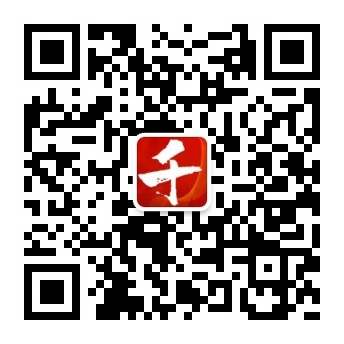 附件：1.各职能部门受理企业问题诉求承办人员联络名单    2.2020年各县市区及市直部门“双千”工作组服务“有呼必应”服务联系点企业工作清单2020年12月2日  附件1：各职能部门补充受理企业问题诉求承办人员联络名单  备注：1.需申请纳入问题承办单位的部门，请按栏目填写；2.市发改委、市经信局、市科技局、市农业农村局、市财政局、市商务局、市市场监督管理局、市政务服务和大数据局、市住建局、市人社局、市税务局、市自然资源和规划局、市生态环境局、市公安局、市司法局、市法院、市检察院、市金融局、市交通局、市总工会、人行荆州中支已加入承办，不用填报。附件2：2020年各县市区及市直部门“双千”工作组服务“有呼必应”服务联系点企业工作清单部门名称受理问题承办人姓名办公室电话手机号电子邮箱县市区
工作组（县市区填）市直部门
工作组
（市直部门填）1-12月“有呼必应”帮助化解企业反映的困难和问题情况1-12月“有呼必应”帮助化解企业反映的困难和问题情况1-12月“有呼必应”帮助化解企业反映的困难和问题情况1-12月“有呼必应”帮助化解企业反映的困难和问题情况联系点
企业
上线动态
（是/否）走访、问题“回访”企业（次数）2020年帮扶企业应对疫情共渡难关平稳发展工作总结（可另附纸）县市区
工作组（县市区填）市直部门
工作组
（市直部门填）问题类别数量（条）问题内容举例简述已解决动态简述联系点
企业
上线动态
（是/否）走访、问题“回访”企业（次数）2020年帮扶企业应对疫情共渡难关平稳发展工作总结（可另附纸）合计复工复产融资用水用电用气用工物流交通市场开拓外资外贸解困科技创新知识产权企业周边软硬件环境治理其他问题（法律、知识产权、产业链等等）填报单位签章：填报单位签章：联系人：联系人：联系人：手机号：